техническо предложениеЗа изпълнение на обществена поръчка с предмет„Доставки на храни за деца на възраст от 0 до 3 години в КЗСУ“Света Петка“, Община Пловдив“,от ………………………………………………………………………………………………………………седалище и адрес на управление: ……………………………………………………………………………ЕИК: …………………………, представлявано от ………………………………………………………….…………………………………………………………………………………………………………………..УВАЖАЕМИ ДАМИ И ГОСПОДА,След запознаване с всички документи и образци от документацията за участие в обществената поръчка, с настоящото удостоверяваме и потвърждаваме, че представляваният от нас участник отговаря на посочените в документацията изисквания и условия.За изпълнение на поръчката, в съответствие с техническите спецификации и изискванията на възложителя, предлагаме за доставка следните продукти:За всеки ред от техническото предложение следва да се направи само едно предложение.* За предлаганите стоки, към техническото предложение се представят заверени копия на документи (етикети, техническа документация и/или др. от производител/вносител), съдържащи информация, необходима и достатъчна за оценка съответствието на предлаганите стоки с техническите спецификации, обявени от възложителя. Документите се представят на български език или в превод. Когато документите са достъпни в публичен безплатен регистър и/или могат да бъдат осигурени чрез пряк и безплатен достъп до националните бази данни на държавите членки, достатъчно е да се посочат данни относно публичните регистри, в които се съдържа информация за съответните документи, и/или уеб адрес, на който съответните документи са достъпни в електронен формат.Заявките на КЗСУ „Света Петка“, за доставки на стоките, предмет на поръчката, ще бъдат приемани всеки работен ден до 17:00 часа, в писмена форма по електронен път/факс/електронна поща на следния факс ………………….   и/или на e-mail: ……………………… /или друг подходящ начин……………………/.Срокът, в който ще бъдат изпълнявани заявките е до 10 часа на третия работен ден, считано от деня, следващ подаването на заявката.Продуктите, които ще доставяме ще отговарят на изискванията на Възложителя, както и ще са:С остатъчен срок на годност не по-малък от 70% (седемдесет процента) от общия срок на годност, обявен от производителя, считано от датата на доставка и издаване на фактура;Без съдържание на генно-модифицирани организми (ГМО);При всяка доставка - придружени от търговски или друг документ, указващ произхода, качеството, срока на годност и условията за съхранение на продукта;Етикетирани в съответствие със Закона за храните и Наредба за изискванията за етикирането и представянето на храните; Произведени, съхранявани и доставени при спазване на изискванията на Закона за храните, Закона за здравето и свързаните с тях подзаконови нормативни актове, и др., в съответствие с действащото законодателство.Декларираме, че опаковките на продуктите, които ще доставяме, ще отговарят на следните изисквания:Да не създават условия за замърсяване на продуктите или за преминаването на опасни за здравето вещества;При доставка опаковката ще бъде с ненарушена цялост;Доставяните продукти ще са етикирани на български език, без обозначения, които да заблуждават потребителя, по отношение на вложените продукти, тяхното естество, произход, идентичност, свойства, състав, трайност, начин на производство и употреба.С представяне на настоящото техническо предложение, декларираме:1. Запознати сме с документацията на поръчката, изискванията на Закона за обществените поръчки (ЗОП), както и действащата нормативна уредба, касаеща предмета на поръчката. Съгласни сме с поставените условия и ги приемаме без възражения;2. Запознати сме и сме съгласни с клаузите на проекта на договор за изпълнение на обществената поръчка;3. Ще изпълняваме предмета на договора в пълно съответствие с техническите спецификации и изискванията на възложителя;4. Срокът на валидност на представената от нас офертата е до 01.12.2018г.  включително;5. Носим пълна отговорност за вреди, произтекли от доставени от нас некачествени стоки;6. Отговаряме за действията, бездействията и качеството на изпълнение на посочените подизпълнители, като за свои действия, бездействия и качество на изпълнение (когато се предвижда участие на подизпълнители);Друго (по желание на участника) ……Участник:…………………………………………..	Дата: …… …… 2018г.(име, подпис и печат)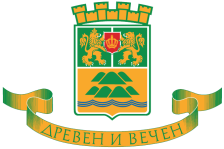 Приложение №2Приложение №2Приложение №2№ПродуктСпецификация и изисквания към продукта, поставени от възложителяСтрана на произход и  производител на предлагания продукт, вкл. данни за контакт (адрес, телефон, e-mail и др.)Търговско наименование/марка на продуктаОписание на представените документи* за стоката1Мляко за кърмачетаДоставки на опаковки от 0.400 кг. до 0.500 кг. –пакетиран продукт, еднородна прахообразна сипеща се субстанция носеща търговска марка.2Преходно млякоДоставки на опаковки от 0.400 кг. до 0.500 кг. –пакетиран продукт, еднородна прахообразна сипеща се субстанция, носеща търговска марка.3Мляко за малки децаДоставки на опаковки от 0.400 кг. до 0.500 кг. – пакетиран продукт, еднородна прахообразна сипеща се субстанция, носеща търговска марка, предназначена за малки деца след 12-ия месец . 4Млечно-плодово пюреДоставки на опаковки от 0,120 кг. до  0,250 кг.- различни вкусове. Доставка в херметично затворен буркан ТО. Без оцветители, без консерванти и стабилизатори, без ГМО, без добавена захар.5Млечно-зеленчуково пюреДоставки на опаковки от 0,120 кг. до  0,250 кг. - различни вкусове. Доставка в херметично затворен буркан ТО. без оцветители, без консерванти и стабилизатори, без ГМО.6Месно-зеленчуково пюреДоставки на опаковки от 0,120 кг. до  0,250 кг. - различни вкусове. Доставка в херметично затворен буркан ТО. Без оцветители, без консерванти и стабилизатори, без ГМО.7Месно пюреДоставки на опаковки от 0,120 кг. до  0,250 кг. - различни вкусове. доставка в херметично затворен буркан ТО. Без оцветители, без консерванти и стабилизатори, без ГМО.8Разтворими млечни каши за децаДоставки на опаковки от 0,120 кг. до  0,250 кг.- различни видове, без оцветители, без консерванти, без добавени аромати и захар, без ГМО.9Разтворими безмлечни каши за децаДоставки на опаковки от 0,120 кг. до  0,250 кг. -различни видове, без оцветители, без консерванти, без добавени аромати и захар, без ГМО.10БишкотиДоставки на опаковки до 1 кг. - целофанови или фолирани опаковки, без механични примеси и вредители.11Детски био бисквитиДоставки на опаковки от 0,100 кг. до 0,250 кг. -  да съдържат зърнени култури от био производство, без добавена захар, без изкуствени ароматизатори, без добавени оцветители, без консерванти.12КроасанДоставки на опаковки от 60 гр. до 65 гр. - във фолиева опаковка, нормално измесена, развита и изпечена тестена маса с преобладаваща равномерна шупливост, без чужди примеси и гранивост, без патогенни микроорганизми и плесени. По заявка на възложителя с различни видове пълнеж (какаов, шоколад, ягода, ванилия и др.)  13Сироп АронияДоставки на опаковки до 1л. - еднообразен цвят с вкус и мирис характерни за вложения плод, без страничен привкус и мирис, без консерванти, 100% натурален продукт. доставка в асептична картонена опаковка.14Натурален сок 100%Доставки на опаковки до 1л. - еднообразна течност с вкус и мирис характерни за вложения плод, без страничен привкус и мирис, без консерванти, 100% натурални продукти. доставка в асептична картонена опаковка.15Безлактозно млякоДоставки на опаковки от 0.400 кг. до 0.500 кг. - пакетиран продукт, етикиран, предназначен за специфичните нужди на деца и кърмачета с непоносимост към лактоза.16Хипоалергенно мляко за кърмачета с алергия към белтъка в млякото -Доставки на опаковки от 0.400 кг. до 0.500 кг.-   пакетиран продукт, етикиран, предназначен за специфичните нужди на деца и кърмачета с непоносимост към белтъка в млякото.17Мляко за кърмачета с хабитуално повръщанеДоставки на опаковки от 0.400 кг. до 0.500 кг. -пакетиран продукт, етикиран, предназначен за специфичните нужди на кърмачета с хабитуално повръщане и леки храносмилателни проблеми.18Лечебна храна за кърмачета и деца при диария  с пробиотикДоставки на опаковки от 0.400 кг. до 0.500 кг. -пакетиран продукт, етикиран, предназначен за специфичните нужди на деца и кърмачета със смущение в храносмилането, диария.